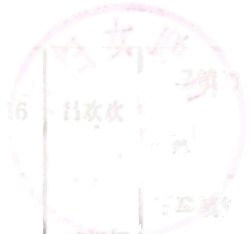 吉安市“春蕾计划梦想未来”困境女学生账户信息统计表20江  颖永丰县龙冈畲族乡初级中学
七年级2班江  颖本人永丰农商行19兰春花永丰县龙冈畲族乡中心小学
四年级1班兰春花本人永丰农商行18兰春梅永丰县龙冈畲族乡初级中学
七年级1班兰春梅本人永丰农商行17兰桂化永丰县龙冈畲族乡初级中学
八年级1班兰桂化本人永丰农商行16吕欢欢石马镇初级中学八4班吕水红父女水丰县石马镇农商银行17叶珍珍石马镇初级中学八6班吴冬娇母女江西省吉安市水丰县石马镇中国邮政银行18郑字芬石马镇初级中学八7班郑身远父女邮政储蓄银行19李亚号石马镇初级中学九4班李东锋父女邮政储蓄银行20吴慧琳石马镇初级中学九6班吴学龙父女中国工商银行永丰支行9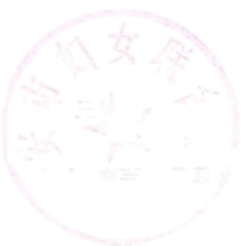 王梦琪G马小学五3班王梦琪本人中国邮政永丰县石马支行10余婉芸石马小学五2班谢瞒英母女农业银行11李佳欣(小)石马镇初级中学七1班李文金父女中国农业银行12郭如燕石马镇初级中学七2班郭小辉父女江西农村信用社石马支行13肖晴石马镇初级中学七4班肖春妹姐妹中国邮政储蓄银行14陈佳石马镇初级中学八1班陈中华父女中国邮政储蓄银行股份有限公司永丰县石马镇支行15郭丽丽石马镇初级中学八3班郭安宝父女江西省农村信用社序   号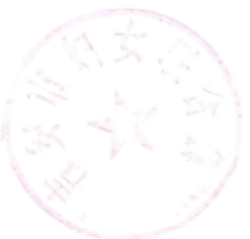 姓名学校及班级开户名与资助人的关系开户行1吴雨婷;马小学五1班张芳芳母女中国农业银行2邱涵曦石马小学六4班邱洪友父女水丰县邮政储着银行石马分行3刘佳琪石马小学五2班刘心发父女农商银行4李慧晴万马小学五4班吴小英母女农商银行5曾彩英石马小学六2班曾庆辉父女中国邮政储蓄银行6张茜石马小学六5班胡玉梅母女永丰县邮政储蓄银行石马支行7吴智灵石马小学五5班刘小梅母女信用社社保卡8池佳颖石马小学五5班郑花香母女工商银行